TO BE COMPLETED BY JUDICIAL STAFFYou will be contacted by e-mail, phone, or mail regarding the amount due.  Once payment is made your research will be performed and will be completed in 3 days, unless a problem arises.You may e-mail the form using the link on the homepage for requests.Record Search RequestRecord Search Request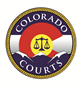 ELEVENTH JUDICIAL DISTRICTPARK COUNTY P.O. Box 190Fairplay, Colorado  80440719-836-2940ELEVENTH JUDICIAL DISTRICTPARK COUNTY P.O. Box 190Fairplay, Colorado  80440719-836-2940ELEVENTH JUDICIAL DISTRICTPARK COUNTY P.O. Box 190Fairplay, Colorado  80440719-836-2940INFORMATION REQUESTEDINFORMATION REQUESTEDINFORMATION REQUESTEDINFORMATION REQUESTEDName of Party (list all names used):Name of Party (list all names used):Name of Party (list all names used):Name of Party (list all names used):DOB/DOD:Filing Date or Year:Filing Date or Year:Case Number (if known):Case Type: Misdemeanor       Traffic        Felony        Probate        Domestic       Civil      AllCase Type: Misdemeanor       Traffic        Felony        Probate        Domestic       Civil      AllCase Type: Misdemeanor       Traffic        Felony        Probate        Domestic       Civil      AllCase Type: Misdemeanor       Traffic        Felony        Probate        Domestic       Civil      AllSpecific Research Request:Specific Research Request:Specific Research Request:Specific Research Request:Specific Copy Request:Specific Copy Request:Specific Copy Request:Specific Copy Request:CONTACT INFORMATIONCONTACT INFORMATIONCONTACT INFORMATIONName of requesting party:Name of requesting party:Name of requesting party:Mailing Address:Phone:E-mail Address:PAYMENT INFORMATIONPAYMENT INFORMATIONPAYMENT INFORMATIONPAYMENT INFORMATIONQuantityAmountSearch Fee$5.00 per nameCopies$.75 per pageCertification $20.00 per documentExtensive Research$20.00 per hourRedaction$6.25 per quarter hourPostage RecoveryUSPS rateTotal DUETotal DUETotal DUE$